Independent Reading Requirement- 1st Quarter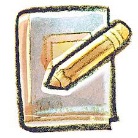 Title: ______________________________________________________________ Author: __________________________________ Date started/ date completed: __________________________________________ Pages read: __________________ Rating of book (1-10): _____________ Academic honesty: By signing below, I am indicating that I read the book, and the information on this page is accurate: _______________________________________Directions: Choose one of the following prompts in response to your Independent Reading book. Your response must be at least one-full page, include a quote from the book, and be clear of grammar and punctuation errors. *Attach this cover sheet to your written response.1. Describe one major conflict found in this book. Be thorough and use evidence from the text to support what you say. 2. Evaluate the resolution of the book. Considering how the book unfolded, is it an effective ending? Why or why not? Be thorough and use evidence from the text to support what you say. 3. If this book had gone one more chapter, what would have happened? Explain. Be thorough and realistic. 4. Describe the character/ person who changed the most from the beginning of the book to the end. Explain the change and what caused it. Be thorough and use evidence from the text to support what you say.*** I chose prompt # ____________